  АКЦИЯ «Чистый город. Чистые берега»в МБОУООШ № 37 х. КалининаБерег реки Пшеха.         В нашей школе 15.04.2017 года был проведён субботник на территории школы и х. Калинина. Учащиеся   навели порядок на территории школы, очистили от сорняков и помыли обелиск павшим в годы Великой отечественной войны, очистили от бытового мусора детскую игровую площадку.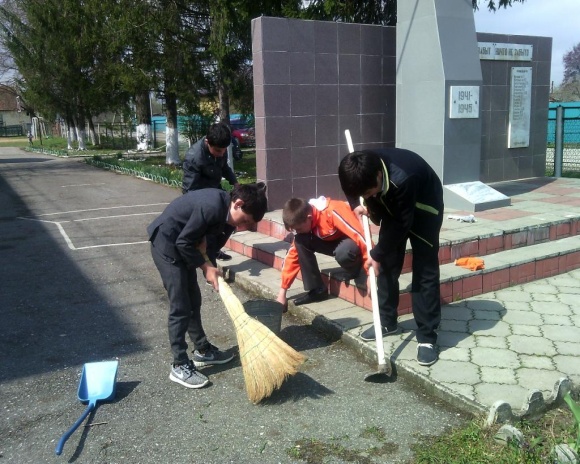 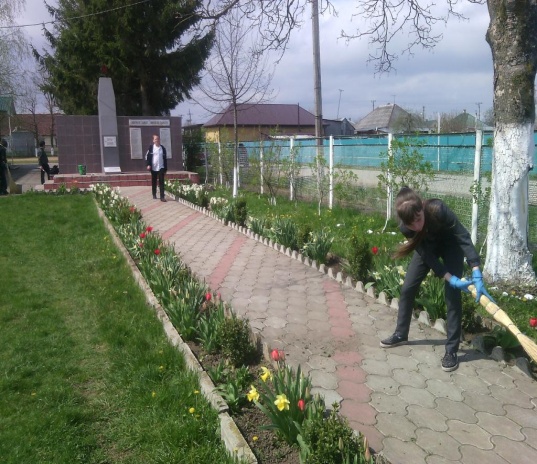 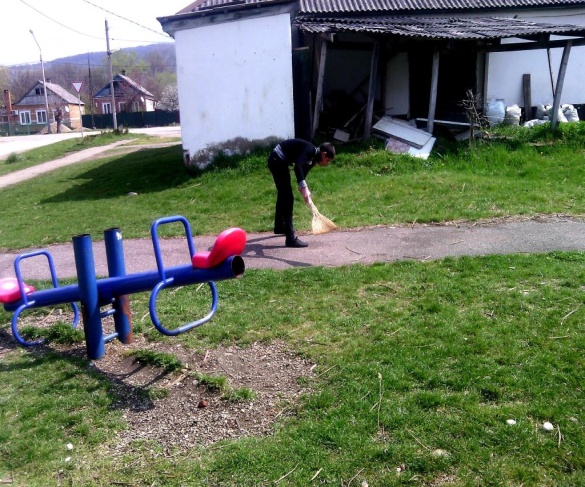 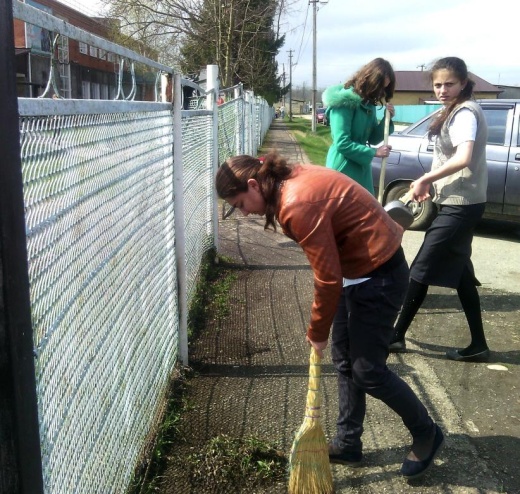     Так же  проводилась ежегодная акция «Чистые берега».   В этом году учащимися нашей школы было приведено в порядок любимое место   отдыха, как для местных жителей, так и для приезжих – «Белолистка».        Это одно из красивых мест отдыха хутора Калинина.  Было собрано несколько      кг  мусора, которые оставили после себя отдыхающие.	После нашей уборки берег нашей реки стал действительно чистым.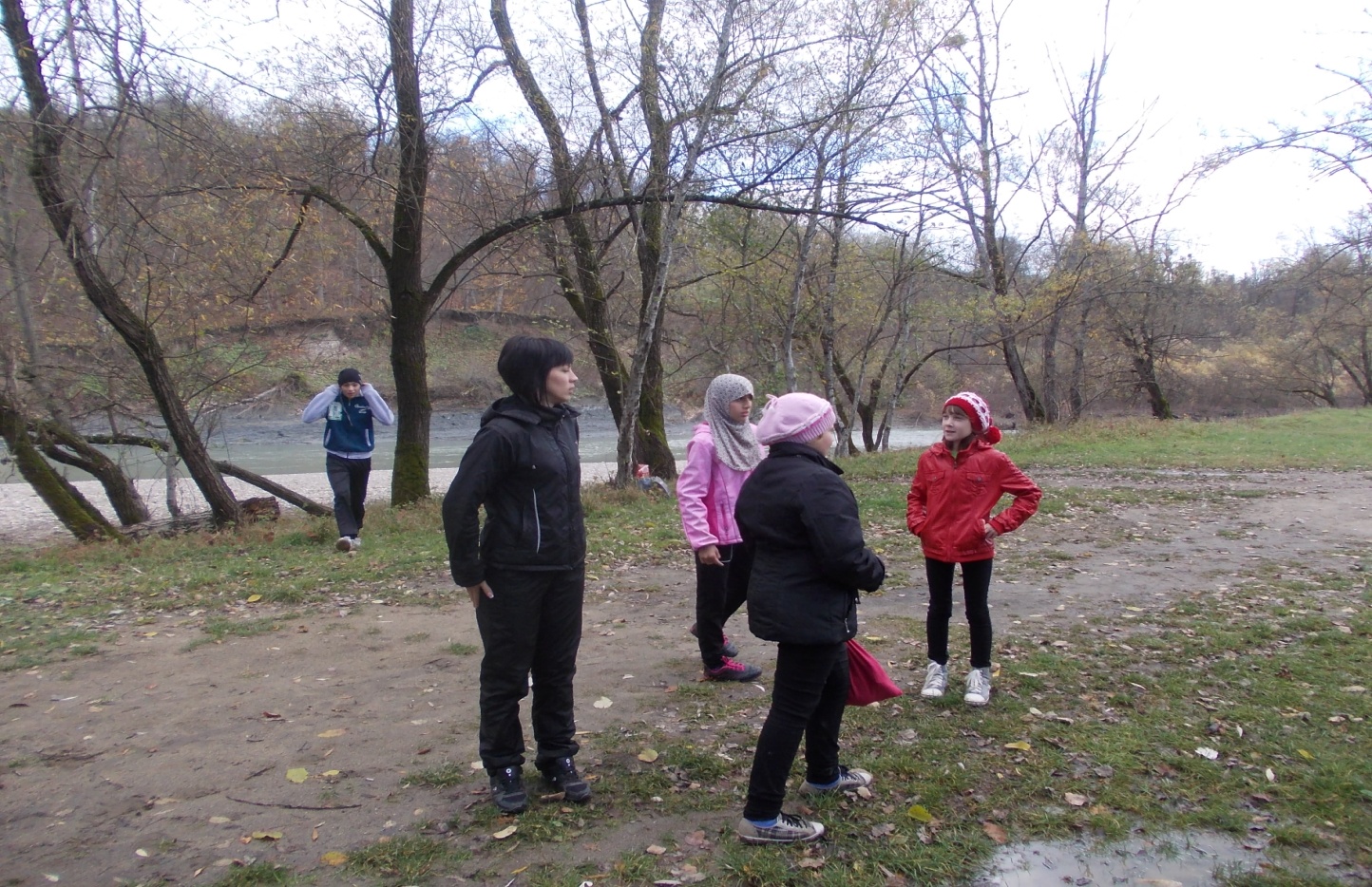 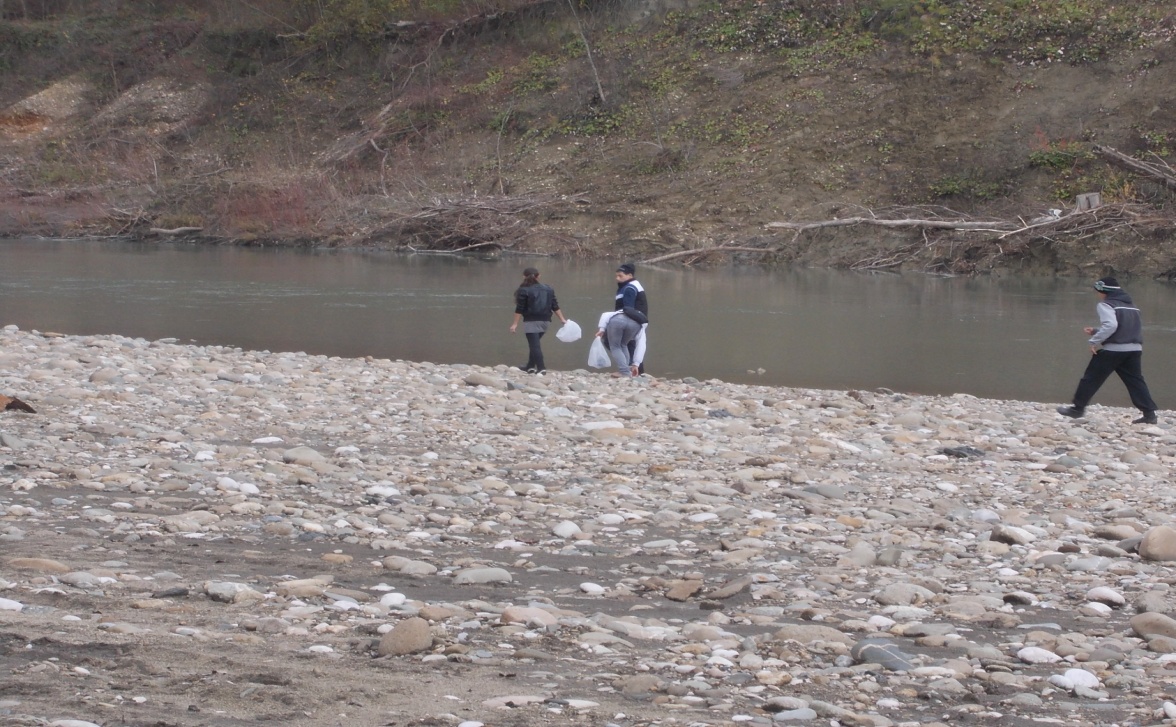 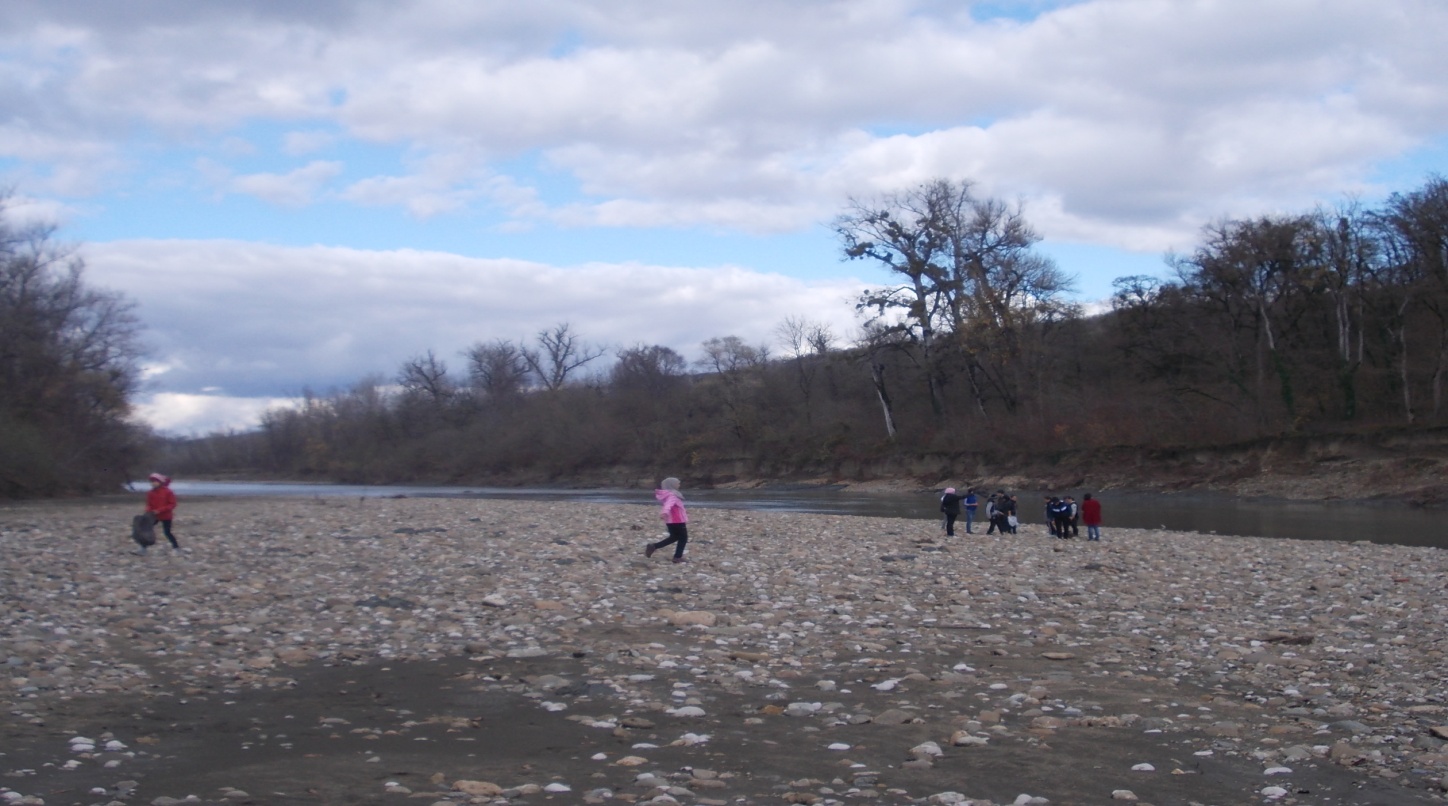 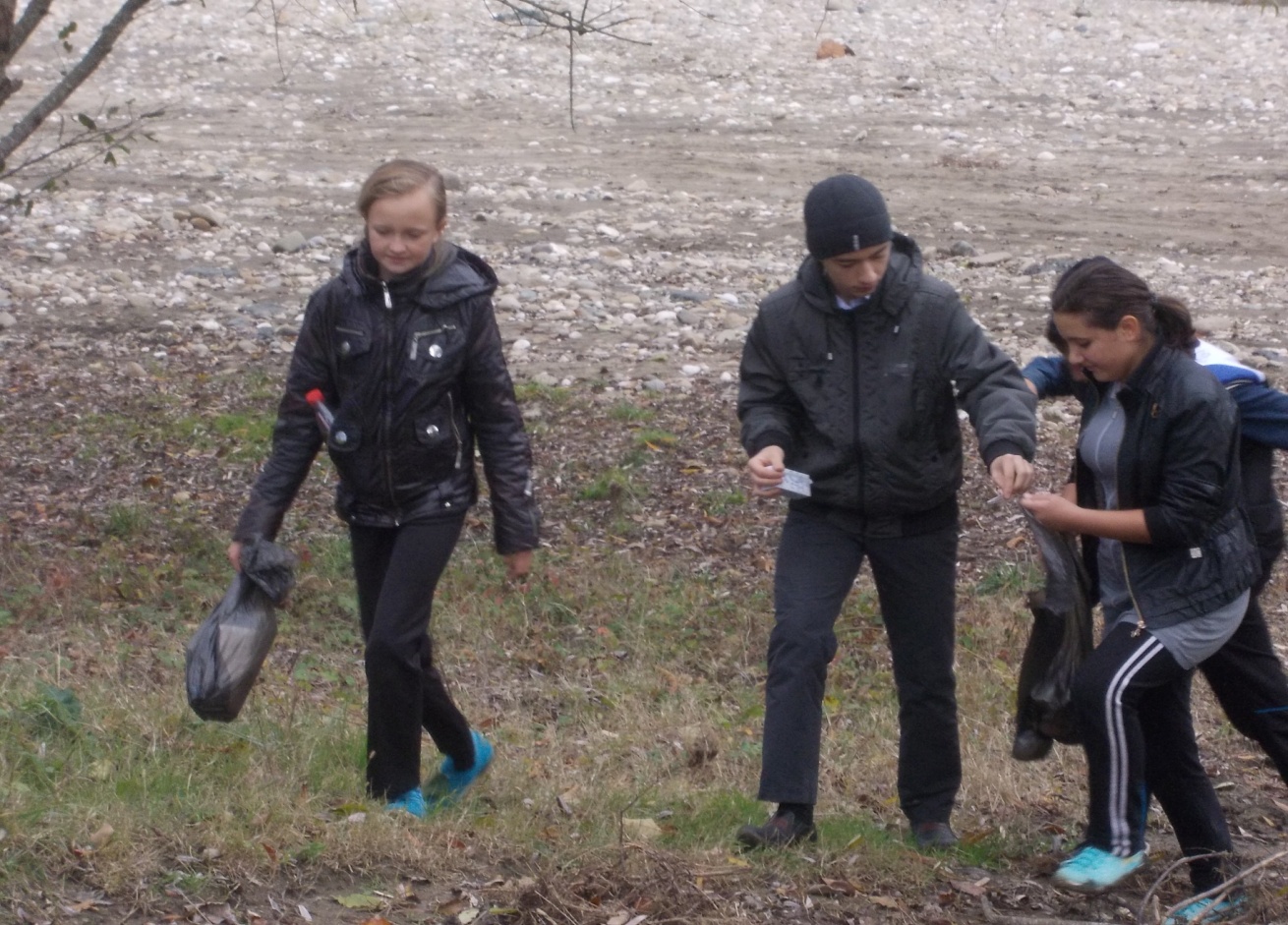 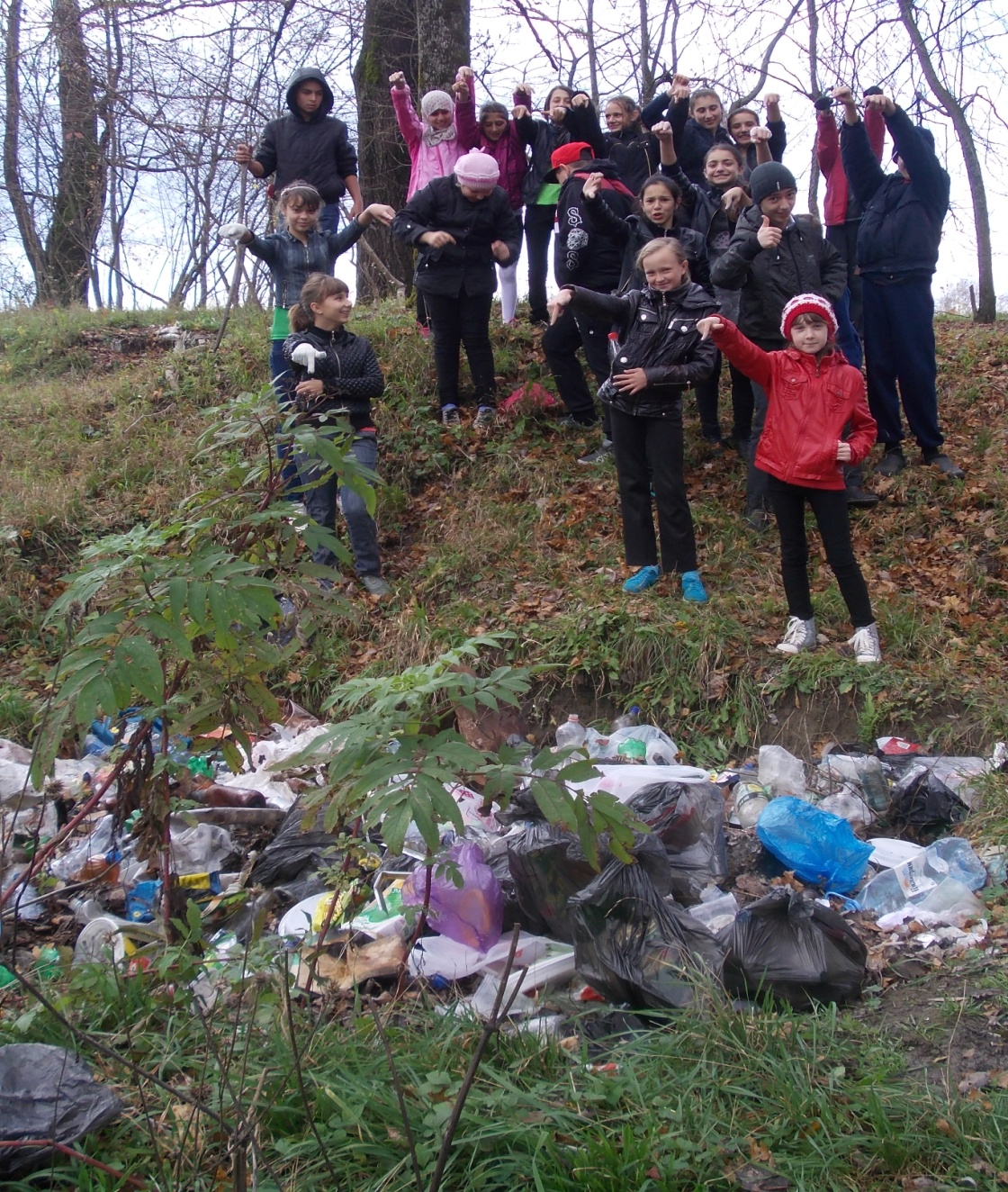 